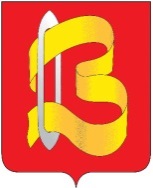 Ивановская областьКонтрольно-счетная комиссияГородского округа Вичугаул. 50 лет Октября, д.19, офис 302, 312, г. Вичуга, Ивановская область, 155331Тел (49354) 3-01-85, 3-01-84 Е-mail: kskgovichuga@mail.ruОКПО 37338107, ОГРН 1123701000697, ИНН/КПП 3701047637/37010100115.12.2021г.ЗАКЛЮЧЕНИЕ на  проект  решения  городской  Думы городского округа Вичуга № 61 «О внесении изменений в решение городской Думы городского округа Вичуга от 22.12.2020г. №35 «О бюджете городского округа Вичуга на 2021 год и на плановый период 2022 и 2023 годов»Настоящее заключение Контрольно-счетной комиссии городского округа Вичуга на проект решения, подготовлено на основании норм и положений Бюджетного кодекса Российской Федерации, Положения о бюджетном процессе в городском округе Вичуга, Положения о контрольно-счетной комиссии городского округа Вичуга. Контрольно-счётная комиссия городского округа Вичуга, рассмотрев представленный проект Решения  городской  Думы городского округа Вичуга № 61  «О внесении   изменений  в  решение  городской  Думы  городского  округа Вичуга от 22.12.2020г. № 35 «О бюджете городского округа Вичуга на 2021 год и на плановый период 2022 и 2023 г.г., сообщает следующее.1.  Проектом решения предусматриваются изменения основных характеристик бюджета на 2021 год. Анализ изменений приведен в таблице:Как видно из таблицы, проектом решения в 2021 году увеличен общий объем и доходов,  и расходов местного бюджета.Доходы бюджета городского округа Вичуга увеличиваются на 2 54 751,25 руб., а именно:План по неналоговым доходам бюджета уменьшается на 12 120 352,14 руб.Уточняются плановые назначения по доходам, исходя из ожидаемого  исполнения,  в т. ч.:доходы, получаемые в виде арендной платы за  земельные участки, увеличиваются на 1 196 000,00 руб.,доходы от перечисления части прибыли, остающейся после уплаты налогов и иных обязательных платежей муниципальных унитарных предприятий уменьшаются на 1 000 000,00 руб.,прочие поступления от использования имущества, находящегося в муниципальной собственности (аренда имущества) увеличиваются на 1 623 647,86 руб.,прочие доходы от компенсации затрат бюджета увеличиваются на 60 000,00 руб.,доходы от продажи земельных участков уменьшаются на 800 000,00 руб.,доходы от реализации иного имущества, находящегося в муниципальной собственности (продажа имущества) уменьшаются на 13 200 000,00 руб.Безвозмездные поступления в бюджет городского округа Вичуга на 2021 увеличиваются на сумму 14 669 103,39 руб., в т. ч.:за счет увеличения дотации на поддержку мер по обеспечению сбалансированности местных бюджетов в сумме 12 557 892,00 руб.,за счет увеличения субсидии на реализацию мероприятий по модернизации библиотек в части комплектования книжных фондов библиотек в сумме 126 640,00 руб.,за счет увеличения субсидии для реализации мероприятий по модернизациии объектов коммунальной инфраструктуры в сумме 4 874 796,08 руб.,за счет увеличения субсидии на реализацию программ формирования современной городской среды в сумме 590 924,18 руб.,за счет увеличения субсидии на укрепление материально-технической базы муниципальных образовательных организаций  в рамках иных непрограммных мероприятий по наказам избирателей депутатам Ивановской областной Думы в сумме 175 000,00 руб.,за счет уменьшения субвенции на финансовое обеспечение государственных гарантий реализации прав на получение общедоступного и бесплатного дошкольного образования в сумме 3 003 455,00 руб.,за счет увеличения субвенции на финансовое обеспечение государственных гарантий реализации прав на получение общедоступного и бесплатного дошкольного, начального общего, основного общего, среднего общего образования в сумме 318 843,49 руб.,за счет уменьшения субвенции на осуществление переданных полномочий по присмотру и уходу за детьми-сиротами и детьми, оставшимися без попечения родителей, детьми-инвалидами и детьми, нуждающимися в длительном лечении в сумме 578 700,00 руб.,за счет уменьшения субвенции по выплате компенсации части родительской платы за присмотр и уход за детьми в сумме 392 837,36 руб.РАСХОДЫ     Проект решения предусматривает изменения объема расходов  на сумму 821 442,12 руб. в том числе:- за  счет налоговых и неналоговых доходов «минус»-1 289 769,27 руб - за счет безвозмездных поступлений из областного бюджета  расходы  увеличивается   на сумму   +2 111 211,39руб.            Более подробную информацию о внесении изменений в бюджет городского округа Вичуга  можно посмотреть в пояснительной записке.              Контрольно-счетная комиссия городского округа Вичуга отмечает, что представленный проект Решения городской Думы городского округа Вичуга № 61» О внесении изменений в решение городской Думы городского округа Вичуга седьмого созыва от 22.12.2020г. № 35 «О бюджете городского округа Вичуга на 2021 год и на плановый период 2022-2023 годов» соответствует нормам и положениям Бюджетного Кодекса Российской Федерации и направлен на  сохранение сбалансированности  и платёжеспособности бюджета, обеспечение в полном объёме обязательств по первоочередным расходам и недопущение роста кредиторской задолженности.  Председатель Контрольно-счетной комиссии городского округа Вичуга:                 		           О.В.Стрелкова.Исполнитель Карасева Л.СТел: 3-01-85Показатели  ДОХОДЫ, из них:  ДОХОДЫ, из них:  ДОХОДЫ, из них: РАСХОДЫ, из них: РАСХОДЫ, из них:ДЕФИЦИТ (-)ПРОФИЦИТ (+)ВСЕГОналоговые и неналоговые доходыбезвозмездные поступленияВСЕГОРасходы на обслуживание государственного долгаСогласно решения № 57  от 08 .12.2021г:Согласно решения № 57  от 08 .12.2021г:Согласно решения № 57  от 08 .12.2021г:Согласно решения № 57  от 08 .12.2021г:Согласно решения № 57  от 08 .12.2021г:Согласно решения № 57  от 08 .12.2021г:Согласно решения № 57  от 08 .12.2021г:2021 год726 166 811,90132 538 756,62593 628 055,28750 369 189,654 486 000,0024 202 377,75Согласно проекта решения № 61 :Согласно проекта решения № 61 :Согласно проекта решения № 61 :Согласно проекта решения № 61 :Согласно проекта решения № 61 :Согласно проекта решения № 61 :Согласно проекта решения № 61 :2021 год728 715 563,15120 418 404,48608 297158,67751 190 631,774 226 000, 0022 475 068,62Изменения   Изменения   Изменения   Изменения   Изменения   Изменения   Изменения   2021 год+2 548 751,25(+0,35%)-12 120 352,14(-9,14 %)+14 669 103,39(+2,47%)+821 442,12(+0,11%)-260 000,00(-5,80%)-1 727 309,13(-7,14%)Наименование показателяИзменения, предлагаемые проектом решения на2021 годИзменения, предлагаемые проектом решения на2021 годМуниципальная программа «Развитие системы образования городского округа Вичуга» Предусматривается уменьшение расходов  на сумму   «Минус»-3 817 017,40руб.- Подпрограмма "Развитие дошкольного образования детей" уменьшается на  сумму  3 557 155,00 руб.,  - Подпрограмма "Развитие общего образования» увеличивается на сумму 318 843,49 руб - Подпрограмма "Развитие дополнительного образования в сфере физической культуры и спорта" увеличивается на сумму 150 000,00 руб.- Подпрограмма «Обеспечение деятельности муниципальных образовательных организаций» уменьшается на сумму 5 928,00 руб.-Подпрограмма «Организация отдыха детей в каникулярное время в образовательных учреждениях» уменьшается на сумму 329 940,53руб. -Подпрограмма «Предоставление мер социальной поддержки в сфере образования» уменьшается на сумму -392 837,36 руб.Муниципальная программа"Развитие культуры городского округа Вичуга"Предусматривается увеличение денежных средств на сумму 72 597,03 руб.- Подпрограмма "Организация культурного досуга и отдыха населения» расходы уменьшаются на сумму  -77 712,97 руб.,-- Подпрограмма «музейно-выставочная деятельность»  увеличивается на сумму 23 670,00руб.;- Подпрограмма « Библиотечно-нформационное обслуживание населени»  увеличтвается на сумму 126 640,00 руб.Муниципальная программа «Долгосрочная сбалансированность и устойчивость бюджетной системы»Предусматривается уменьшение расходов  на сумму 260 000,00 рубПо программе уменьшаются бюджетные ассигнования и лимиты бюджетных обязательств в 2021 году на сумму -260 000,00 руб., в связи со сложившейся экономией.        Муниципальная программа «Совершенствование системы местного самоуправления городского округа ВичугаПредусматривается увеличение денежных средств на сумму 55 768,97 руб.Увеличиваются бюджетные ассигнования и лимиты бюджетных обязательств за счет средств бюджета городского округа Вичуга  на сумму +132 652,97 руб., в том числе:- на обеспечение деятельности администрации городского округа Вичуга в связи с переводом из штата Комитета по управлению имуществом городского округа Вичуга в штат администрации должности «заместителя главы администрации» с 01.12.2021 на сумму +78 610,00 руб.;- на обеспечение деятельности отдела культуры администрации городского округа Вичуга на сумму + 54 042,97 руб., в связи с выплатой компенсаций за неиспользованный отпуск  при увольнении работников.Уменьшаются бюджетные ассигнования на пенсионное обеспечение лиц, замещавших выборные муниципальные должности на сумму -76 884,00 руб., в связи с уменьшением количества получателей.Муниципальная программа «Обеспечение безопасности населения городского округа Вичуга»Перераспределяются  бюджетные ассигнования и лимиты бюджетных обязательств в сумме 5 000,00 руб.По программе перераспределяются бюджетные ассигнования и лимиты бюджетных обязательств в разрезе направлений расходов в связи с необходимостью оказания мер поддержки (страхование, стимулирование) народным дружинникам, участвующим в охране общественного порядка.Муниципальная программа   «Социальная поддержка населения городского округа Вичуга»Перераспределяются  бюджетные ассигнования и лимиты бюджетных обязательств в сумме 5 000,00 рубПо программе перераспределяются бюджетные ассигнования и лимиты бюджетных обязательств в связи с необходимостью приобретения новогодних гостинцев детям.Муниципальная программа Обеспечение доступным комфортным жильем, объектами инженерной инфраструктуры и услугами жилищно-коммунального хозяйства населения городского округа ВичугаПредусматривается увеличение денежных средств на сумму 4 775 271,35 руб.-Подпрограмма "Обеспечение жильем молодых семей, в том числе предоставление земельных участков для строительства жилых домов" план по расходам уменьшается на сумму - 42 567,53 руб.-Подпрограмма "Государственная и муниципальная поддержка граждан в сфере ипотечного жилищного кредитования" план по расходам уменьшается на сумму - 61 300,00 руб. -Подпрограмма "Модернизация объектов коммунальной инфраструктуры и обеспечение функционирования систем жизнеобеспечения" план по расходам увеличивается на сумму +4 879 138,88  руб.    Муниципальная программа «Развитие транспортной системы в городском округе ВичугаПредусматривается уменьшение расходов  на сумму 69 000,00руб.Подпрограмма "Ремонт автомобильных дорог общего пользования местного значения, придомовых территорий многоквартирных домов и проездов к придомовым территориям многоквартирных домов" расходы увеличиваются на сумму 6 200,00 руб. Подпрограмма "Организация и повышение безопасности дорожного движения" план по расходам уменьшается на сумму -75 200,00 руб.Муниципальная программа «Благоустройство городского округа ВичугаПредусматривается увеличение денежных средств на сумму 68 688,99 руб Уточняются бюджетные ассигнования и лимиты бюджетных обязательств за счет средств бюджета городского округа Вичуга в 2021 году на сумму +68 688,99 руб., в связи с необходимостью изготовления и установки навигационного стенда на территории Коноваловской площади и проведения работ по содержанию Коноваловского пруда.   Муниципальная программа «Формирование современной городской среды»Предусматривается увеличение денежных средств на сумму  579 745,81 руб.-Подпрограмма «Благоустройство общественных территорий городского округа Вичуга» план по расходам увеличивается на сумму +591 235,19 руб.-Подпрограмма "Благоустройство дворовых территорий городского округа Вичуга в рамках поддержки местных инициатив" план по расходам уменьшается на сумму -11 489,38 руб.ИТОГО, программные расходы 1406 054,75  руб.Непрограммные расходыПредусматривается уменьшение денежных средств на сумму 584 612,63 руб.Увеличиваются  бюджетные ассигнования и лимиты бюджетных обязательств:- на исполнение судебных актов на сумму +37500,00 руб. по решению суда от 05.10.2021 за не предоставление жилья детям-сиротам; - на оплату коммунальных услугпообъектам муници-пальной собственности на сумму +52500,00 руб. с последующим возмеще-нием.-бюджетные ассигнования с организации общегородских мероприятий перераспределяются на уплату взносов на капитальный ремонт общего имущества многоквартирных домов, расположенных на территории городского округа Вичуга в сумме 7 000,00 руб.-уменьшаются бюджетные ассигнования и лимиты бюджетных обязательств по обеспечению деятельности главы городского округа Вичуга в сумме -374 612,63 руб. и резервному фонду администрации городского округа Вичуга в сумме -300 000 руб. в связи с отсутствием потребности.ВСЕГО+ 821 442,12 руб.